CPU-ChipsetAudio+Video+Speed+Durable+Protection+DIY+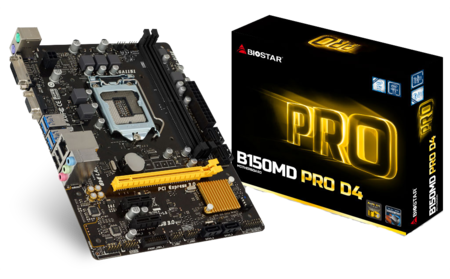 B150MD PRO D4 6.xSupports 6th Generation Intel® Core™ ProcessorIntel B150 single chip architectureSupport 2-DIMM DDR4-2133/ 1866 up to 32G maximum capacitySupport USB 3.0Support DVI display portSupport GbE LANChipsetIntel B150CPU SUPPORT7th & 6th Gen Intel® Core™ i7 LGA 1151 Processor7th & 6th Gen Intel® Core™ i5 LGA 1151 Processor7th & 6th Gen Intel® Core™ i3 LGA 1151 Processor7th & 6th Gen Intel® Pentium® LGA 1151 Processor7th & 6th Gen Intel® Celeron® LGA 1151 ProcessorMaximum CPU TDP (Thermal Design Power) : 91WattMEMORYSupport Dual Channel DDR4 2133/ 1866 MHz2 x DDR4 DIMM Memory SlotMax. Supports up to 32GB MemoryINTEGRATED VIDEOBy CPU modelSupports DX12Supports HDCPSTORAGE6 x SATA III ConnectorLANRealtek RTL8111H - 10/100/1000Mb/s ControllerSupport Super LAN Surge ProtectionAUDIO CODECRealtek ALC887 8-Channel HD AudioUSB4 x USB 3.0 Port1 x USB 3.0 Header2 x USB 2.0 Port2 x USB 2.0 HeaderEXPANSION SLOT1 x PCI-E 3.0 x16 Slot2 x PCI-E 3.0 x1 SlotREAR I/O1 x PS/2 Mouse1 x PS/2 Keyboard4 x USB 3.0 Port2 x USB 2.0 Port1 x DVI-D Connector, resolution up to 1920 x 1200 @60Hz1 x VGA Port, resolution up to 1920 x 1200 @60Hz1 x LAN Port3 x Audio JacksINTERNAL I/O1 x USB 3.0 Header2 x USB 2.0 Header6 x SATA III Connector (6Gb/s)1 x Front Audio Header1 x Front Panel Header1 x CPU Fan Connector1 x System Fan Connector1 x COM Port HeaderH/W MONITORINGCPU / System Temperature MonitoringCPU / System Fan MonitoringSmart / Manual CPU Fan ControlSystem Voltage MonitoringDIMENSIONMicro ATX Form Factor Dimension: 22.6cm x 17.4cm ( W x L )OS SUPPORTSupports Windows 7 / 8.1(x64) / 10(x64)BUNDLE SOFTWAREBullGuardBIO-Remote2Smart Speed LANACCESSORIES2 x SATA Cable1 x I/O Shield1 x DVD Driver1 x Quick GuideFEATURESSupports 100% Solid capacitorSupports Charger BoosterSupports BIOS Online UpdateIntel B150 chipsetThe Intel® B150 chipset is a single-chipset design to support socket 1151 Intel® 6th generation Intel® Core™ processor-based platform. Provides excellent performance and increased bandwidth and stability. Intel® B150 chipset can also enable iGPU function, letting users enjoy the latest Intel® integrated graphic performance. The PC platform features improved adaptive performance that adds speed when you need it. When combined with advanced system responsiveness, the platform delivers the ultimate PC experience.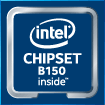 HD AudioProvides high quality sound with minimal loss of audio fidelity.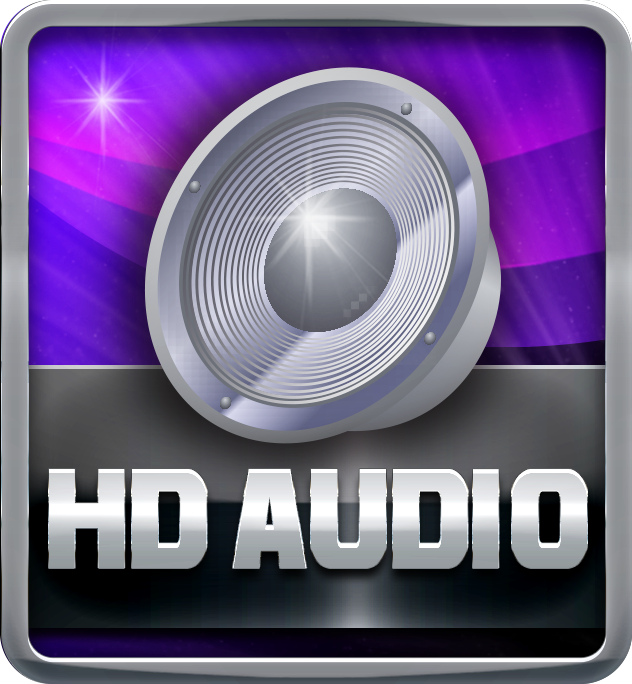 AudioArt  CapacitorsPRO series comes with Nichicon high-end audio capacitors. Nichicon Capacitors offer artistic-like sound resolution and Hi-Fi audio amplification effect, making your room a live concert.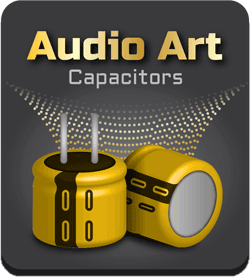 DVIDVI is better than VGA for LCD displays since it is digital while VGA is analog. For LCD displays, the picture is digitized pixel per pixel. Through DVI, the panel gets data for each pixel, so the picture generated in the Graphics device matches the pixels on the panel itself.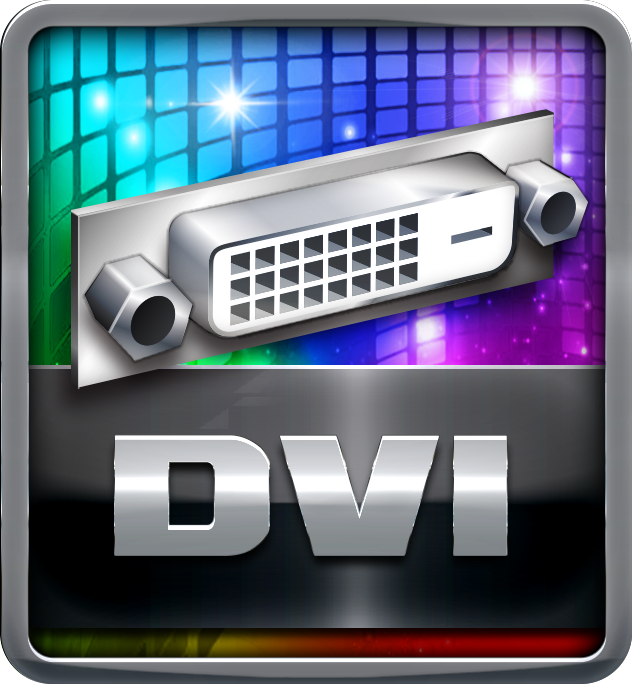 DX12DirectX 12 introduces the next version of Direct3D, the graphics API at the heart of DirectX. Direct3D is one of the most critical pieces of a game or game engine, and we've redesigned it to be faster and more efficient than ever before. Direct3D 12 enables richer scenes, more objects, and full utilization of modern GPU hardware.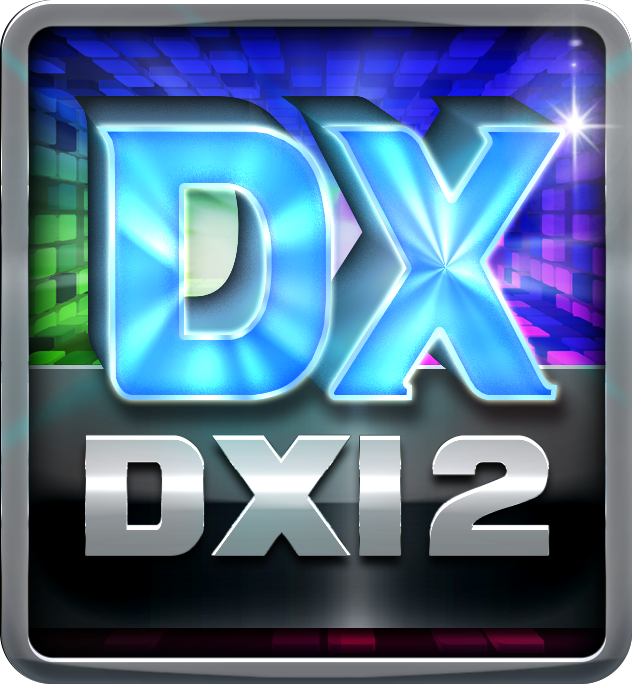 USB 3.0Experience Fastest data transfers at 5 Gbps with USB 3.0--the new latest connectivity standard. Built to connect easily with next-generation components and peripherals, USB 3.0 transfers data 10X faster and  backward compatible with previous USB 2.0 components.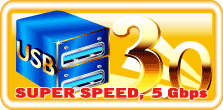 PCIe 3.0PCIe 3.0 is  the ubiquitous and general-purpose PCI Express I/O standard. At 8GT/s bit rate, the interconnect performance bandwidth is doubled over PCIe 2.0, while preserving compatibility with software and mechanical interfaces.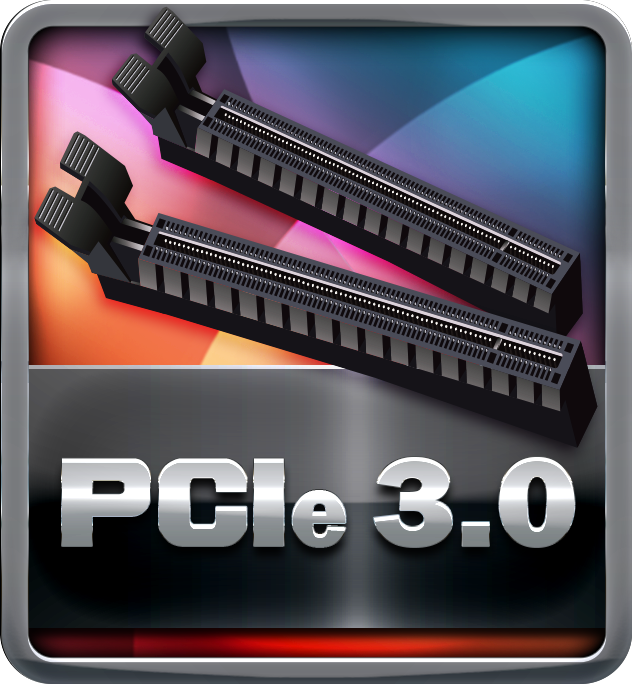 SATAIII 6GbpsSATAIII 6Gbps provides a higher bandwidth to retrieve and transfer HD media. With this super speed data transfer, SATAIII allows an incredible data boost which is 2x faster than the SATA II.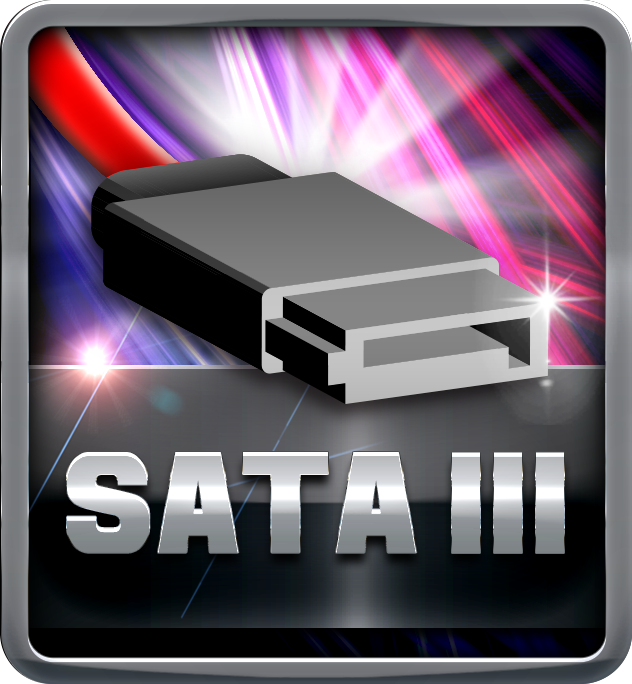 Low RdsOn P-Pak MOSLow resistance design can significantly reduce the current out of energy loss.
 Low temperature, small size, excellent thermal conductivity.

 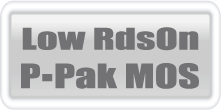 Tough Power EnhancedTo ensure the longevity of motherboard, PRO series with Tough Power Enhanced can endure massive electric current and ensure full energy output without additional energy loss, just like a super man protecting your PC system.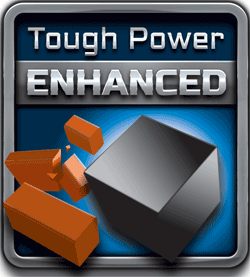 Super Anti-Surge ProtectionBIOSTAR exclusive Anti-Surge design provides the best protection of board and extends the product life. Having the latest model of "Transient Voltage Suppressor" on- board can effectively protect the board circuit, reducing the shocks caused by ESD as well as other damages arising from overvoltage transients to enhance system durability.

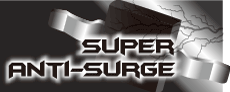 Super LAN Surge ProtectionSuper LAN Surge Protection, providing LAN port with more advanced antistatic protection capabilities by adding an integrated chip to strengthen electrical stability and prevent damage from lightning strikes and electrical surges. SLSP (Super LAN Surge Protection) series motherboard upgrades the existing system protection standards with maximum 4X protection comparing to other board makers.

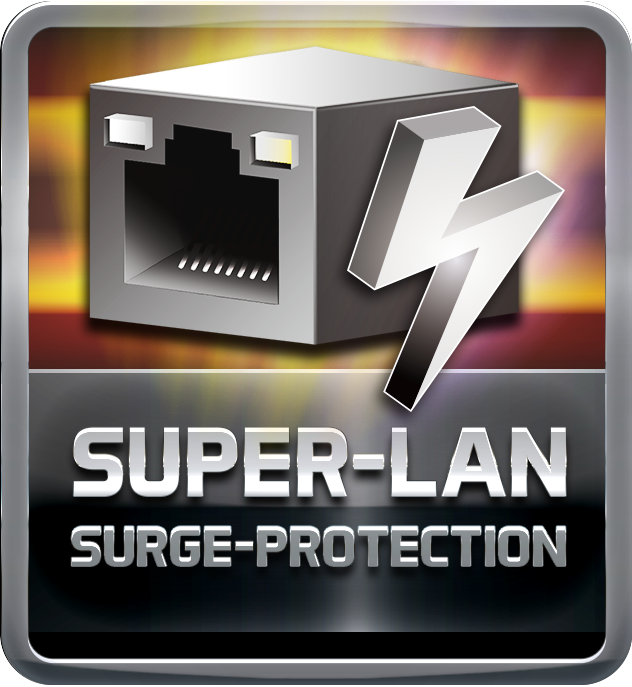 ESD ProtectionESD (Electrostatic Discharge) is the major factor to destroy the PC by electrical overstress (EOS) condition. ESD occurred by PC users when touch any devices connect to a PC, which may result in damage to the motherboard or parts. ESD protection is designed to protect the motherboard and equipment from damage by EOS.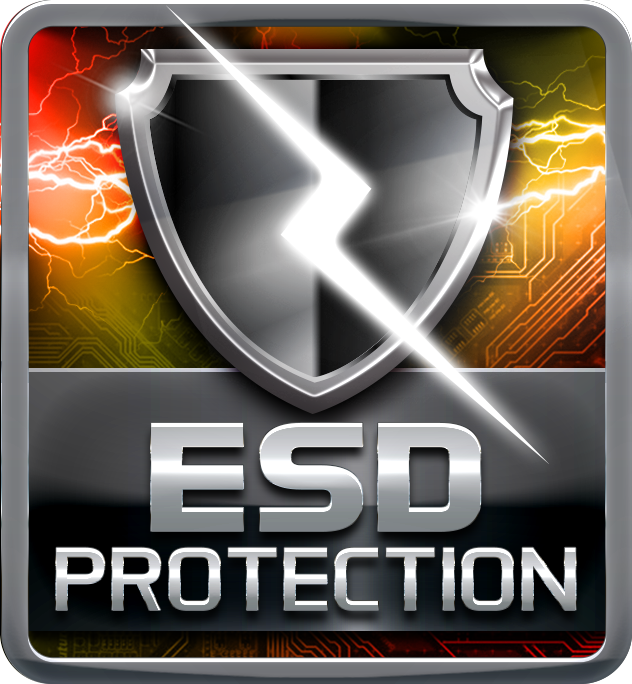 USB PolyswitchOn board dedicated power fuse to help prevent USB port failure. It prevents USB Port overcurrent and safe guard your system and device lifespan.

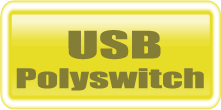 OC / OV / OH ProtectionOC / OV / OH Protection design detects overvoltage conditions and prevents voltage surges from spreading in real time. It also actively cuts off the overvoltage supply to protect your system.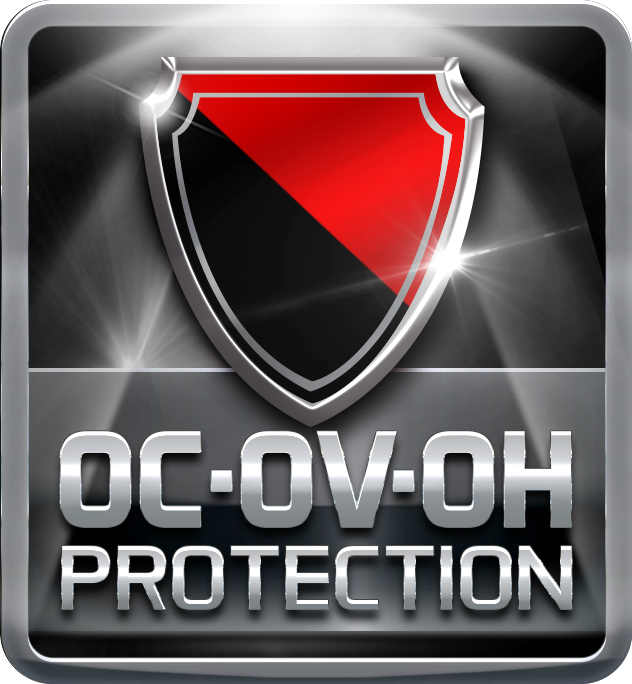 UEFI BIOSUnified Extensible Firmware Interface (UEFI) is a brand new framework that provides a revolutionary interface. It is a modern clear and easy-to-use graphical user interface. The UEFI comes with a colorful easy-understand icons leads users into the setup layer directly.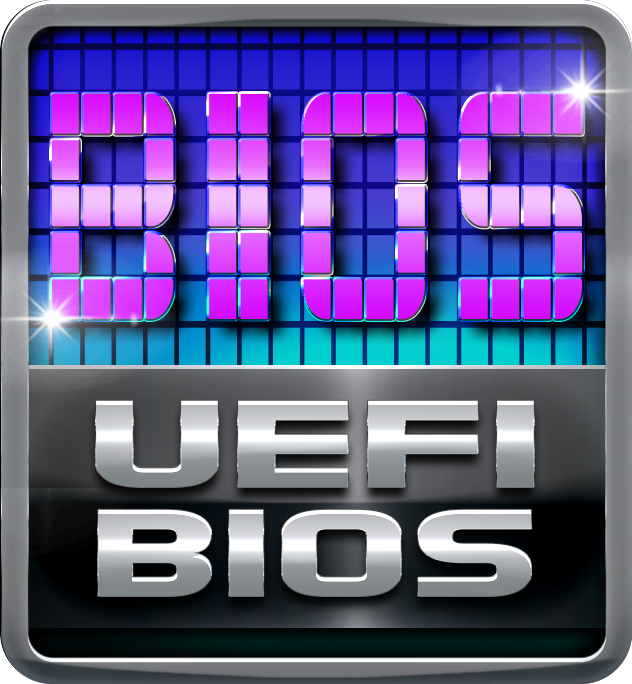 Header ZoneUsers can easily assemble their own computer, a simple-swap data discs and other accessories.


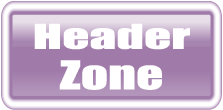 BIO-Remote 2BIO-Remote2 Technology is featuring users a better Home Theater environment. Users who own either Android mobile or Apple goods are able to access and control your PC remotely; At this moment, you’re smart device became a intelligent and functional remote controller; more than that, BIO-Remote2 also includes both function of mouse pad and power point presentation mode.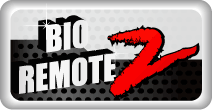 HDMIThe terms HDMI and HDMI High-Definition Multimedia Interface, and the HDMI Logo are trademarks or registered trademarks of HDMI Licensing Administrator, Inc. in the United States and other countries.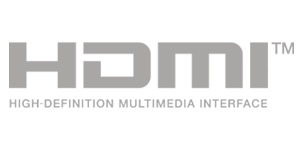 